Chủ đề: [Giải toán 6 Cánh Diều] - Toán 6 tập 2 - Chương IV. Một số yếu tố thống kê và xác suất     Mời các em học sinh cùng tham khảo chi tiết gợi ý giải Bài 1 trang 12 theo nội dung bài 2 "Biểu đồ cột kép" sách giáo khoa Toán 6 Cánh Diều tập 2 theo chương trình mới của Bộ GD&ĐTGiải Bài 1 trang 12 Toán 6 tập 2 - Cánh DiềuCâu hỏiKhoá bồi dưỡng về Kĩ thuật công nghiệp Khoa (KTCN) và khoá bồi dưỡng về Kĩ thuật nông nghiệp (KTNN) được tổ chức trong 10 buổi liên tiếp. Giữa mỗi buổi học, mỗi học viên đều dùng đúng một cốc nước giải khát. Biểu đồ cột kép ở Hình 14 thống kê số lượt học viên dùng nước giải khát trong ba buổi đầu tiên của mỗi khoá bồi dưỡng.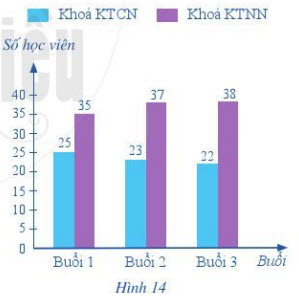 a) Trong ba buổi đầu tiên, số học viên dùng nước giải khát ở mỗi buổi nhiều nhất là bao nhiêu? Ít nhất là bao nhiêu?b) So sánh số lượt học viên dùng nước giải khát trong mỗi buổi của khóa bồi dưỡng. Em có thể đưa ra một giải thích hợp lí cho điều này được không?c) Để tránh lãng phí trong những buổi học tiếp theo, em hãy chọn phương án phù hợp nhất đối với việc chuẩn bị nước giải khát cho học viên của cả hai khoá bồi đưỡng:1. 40 cốc nước giải khát;                        2. 45 cốc nước giải khát;3. 60 cốc nước giải khát;                        4. 80 cốc nước giải khát.Giảia) Trong ba buổi đầu tiên, số học viên dùng nước giải khát ở mỗi buổi nhiều nhất và ít nhất là:b) Trong cả 3 buổi của hai khoá bồi dưỡng, số học viên của khóa KTNN dùng nước giải khát nhiều hơn số học viên khóa KTCN.Vì số học viên của khóa KTNN nhiều hơn.c) Để tránh lãng phí trong những buổi học tiếp theo, ban tổ chức cần chuẩn bị (3) 60 cốc nước giải khát cho học viên của cả hai khoá bồi dưỡng. Vì, theo biểu đồ ta thấy:Trung bình số nước uống ở cả 2 khóa là: (25 + 23 + 22) : 3 + ( 35 + 37 + 38 ) : 3 = 60 (cốc nước giải khát)~/~     Vậy là trên đây Đọc tài liệu đã hướng dẫn các em hoàn thiện phần giải bài tập SGK: Bài 1 trang 12 Toán 6 Cánh Diều tập 2. Chúc các em học tốt.BuổiBuổi 1Buổi 2Buổi 3Ít nhất252322Nhiều nhất353738